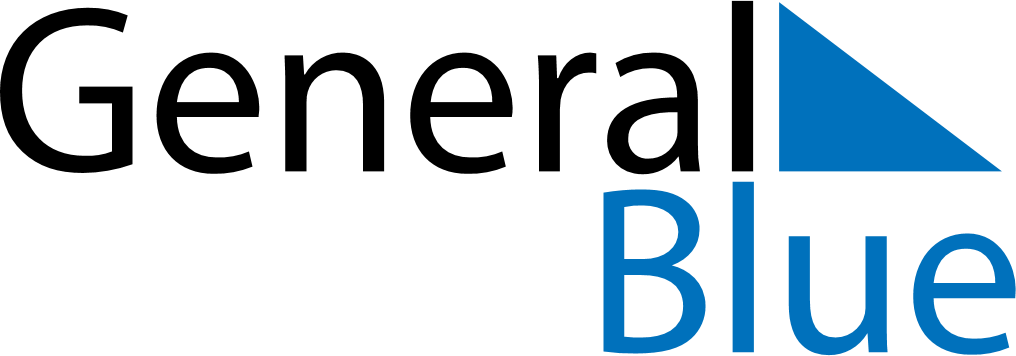 June 2024June 2024June 2024June 2024June 2024June 2024June 2024Trhove Sviny, Jihocesky kraj, CzechiaTrhove Sviny, Jihocesky kraj, CzechiaTrhove Sviny, Jihocesky kraj, CzechiaTrhove Sviny, Jihocesky kraj, CzechiaTrhove Sviny, Jihocesky kraj, CzechiaTrhove Sviny, Jihocesky kraj, CzechiaTrhove Sviny, Jihocesky kraj, CzechiaSundayMondayMondayTuesdayWednesdayThursdayFridaySaturday1Sunrise: 5:02 AMSunset: 8:56 PMDaylight: 15 hours and 53 minutes.23345678Sunrise: 5:01 AMSunset: 8:57 PMDaylight: 15 hours and 55 minutes.Sunrise: 5:01 AMSunset: 8:58 PMDaylight: 15 hours and 56 minutes.Sunrise: 5:01 AMSunset: 8:58 PMDaylight: 15 hours and 56 minutes.Sunrise: 5:00 AMSunset: 8:58 PMDaylight: 15 hours and 58 minutes.Sunrise: 5:00 AMSunset: 8:59 PMDaylight: 15 hours and 59 minutes.Sunrise: 4:59 AMSunset: 9:00 PMDaylight: 16 hours and 1 minute.Sunrise: 4:59 AMSunset: 9:01 PMDaylight: 16 hours and 2 minutes.Sunrise: 4:58 AMSunset: 9:02 PMDaylight: 16 hours and 3 minutes.910101112131415Sunrise: 4:58 AMSunset: 9:02 PMDaylight: 16 hours and 4 minutes.Sunrise: 4:58 AMSunset: 9:03 PMDaylight: 16 hours and 5 minutes.Sunrise: 4:58 AMSunset: 9:03 PMDaylight: 16 hours and 5 minutes.Sunrise: 4:57 AMSunset: 9:04 PMDaylight: 16 hours and 6 minutes.Sunrise: 4:57 AMSunset: 9:04 PMDaylight: 16 hours and 7 minutes.Sunrise: 4:57 AMSunset: 9:05 PMDaylight: 16 hours and 7 minutes.Sunrise: 4:57 AMSunset: 9:06 PMDaylight: 16 hours and 8 minutes.Sunrise: 4:57 AMSunset: 9:06 PMDaylight: 16 hours and 9 minutes.1617171819202122Sunrise: 4:57 AMSunset: 9:06 PMDaylight: 16 hours and 9 minutes.Sunrise: 4:57 AMSunset: 9:07 PMDaylight: 16 hours and 10 minutes.Sunrise: 4:57 AMSunset: 9:07 PMDaylight: 16 hours and 10 minutes.Sunrise: 4:57 AMSunset: 9:07 PMDaylight: 16 hours and 10 minutes.Sunrise: 4:57 AMSunset: 9:08 PMDaylight: 16 hours and 10 minutes.Sunrise: 4:57 AMSunset: 9:08 PMDaylight: 16 hours and 10 minutes.Sunrise: 4:57 AMSunset: 9:08 PMDaylight: 16 hours and 10 minutes.Sunrise: 4:58 AMSunset: 9:08 PMDaylight: 16 hours and 10 minutes.2324242526272829Sunrise: 4:58 AMSunset: 9:08 PMDaylight: 16 hours and 10 minutes.Sunrise: 4:58 AMSunset: 9:09 PMDaylight: 16 hours and 10 minutes.Sunrise: 4:58 AMSunset: 9:09 PMDaylight: 16 hours and 10 minutes.Sunrise: 4:59 AMSunset: 9:09 PMDaylight: 16 hours and 9 minutes.Sunrise: 4:59 AMSunset: 9:09 PMDaylight: 16 hours and 9 minutes.Sunrise: 5:00 AMSunset: 9:09 PMDaylight: 16 hours and 9 minutes.Sunrise: 5:00 AMSunset: 9:08 PMDaylight: 16 hours and 8 minutes.Sunrise: 5:01 AMSunset: 9:08 PMDaylight: 16 hours and 7 minutes.30Sunrise: 5:01 AMSunset: 9:08 PMDaylight: 16 hours and 7 minutes.